Программа практических мероприятийв рамках проекта по ранней профессиональной ориентации учащихся 6-11 классов общеобразовательных организаций «Билет в будущее»по направлению «Специалист по 3D моделированию»Паспорт программы Наименование профессионального направления: Специалист по 3D моделированиюАвтор программы: Пичугина К.В., педагог ДО МБУДО «Кировский ЦИТ». Контакты автора: Ленинградская область, г. Кировск, e-mail: pichugina_k@mail.ru,  
телефон  8-981-185-19-73Содержание программы Инфраструктурный лист Приложение и дополненияПриложение 1. Результат выполнения задания - сборка Каток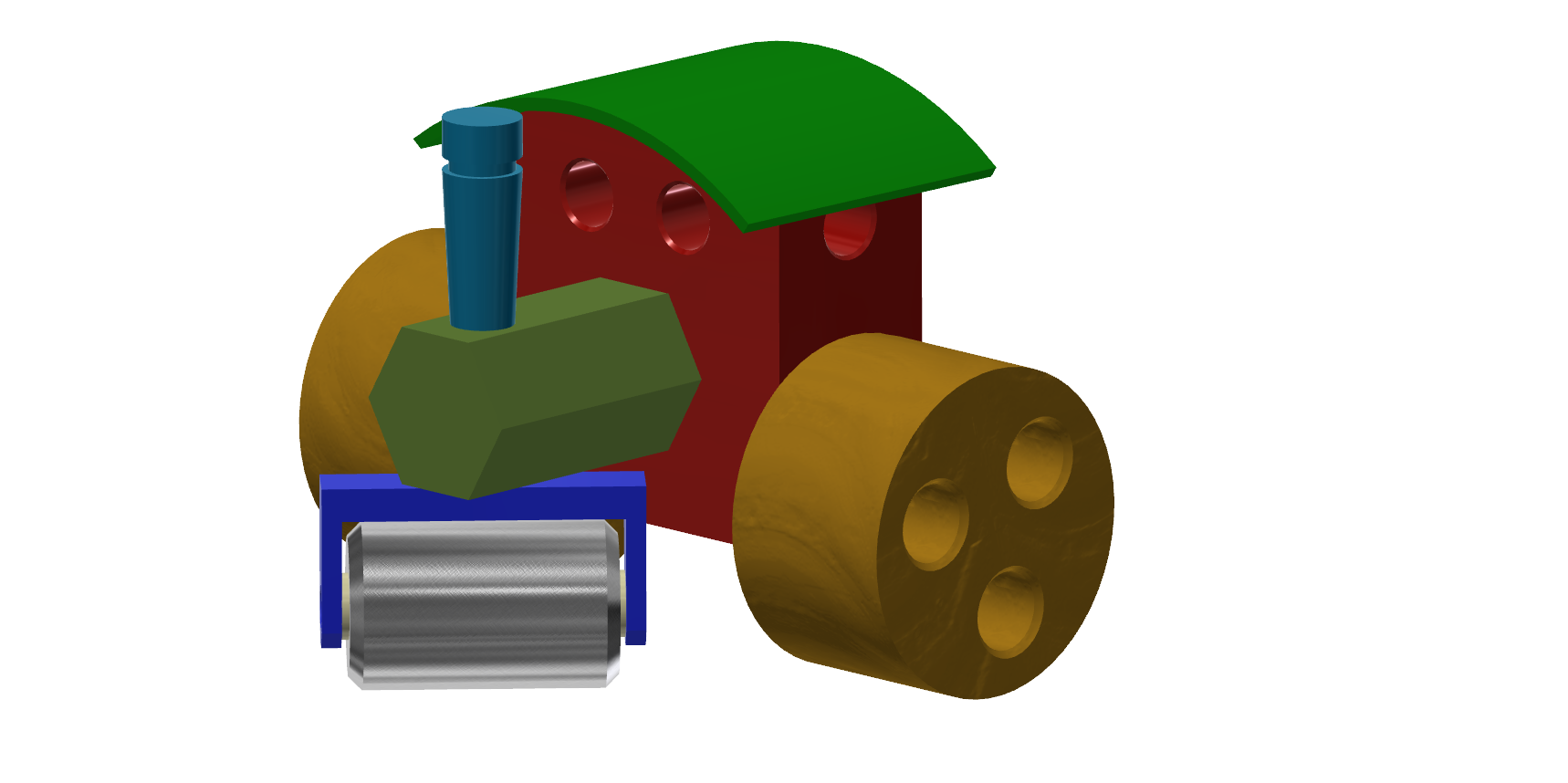 Приложение 2. Инструкция по выполнению задания - моделирование деталей и сборка   Катка.Примерный чертёж детали Каток.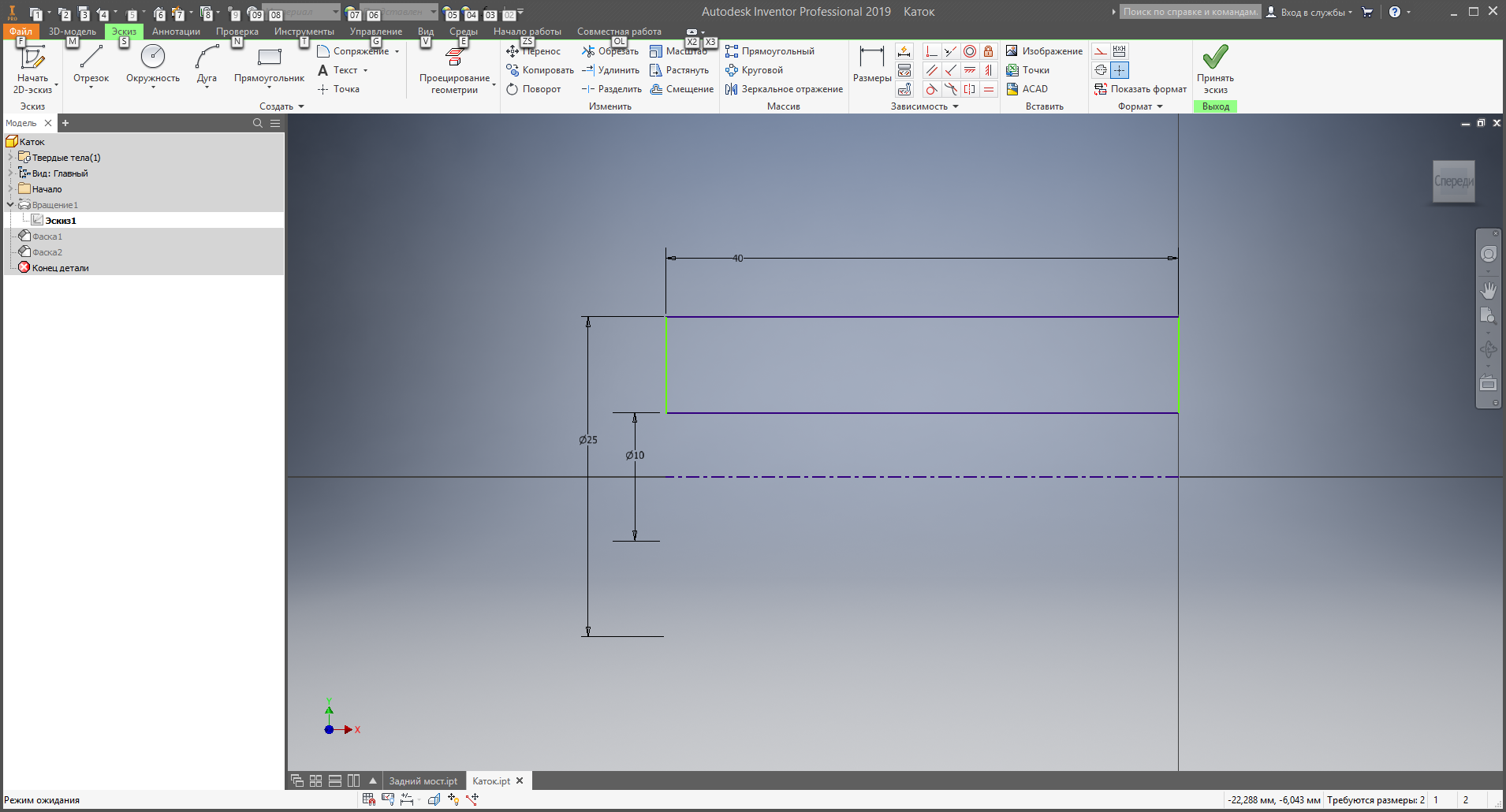 Примерный вариант выполнения детали Заднее колесо.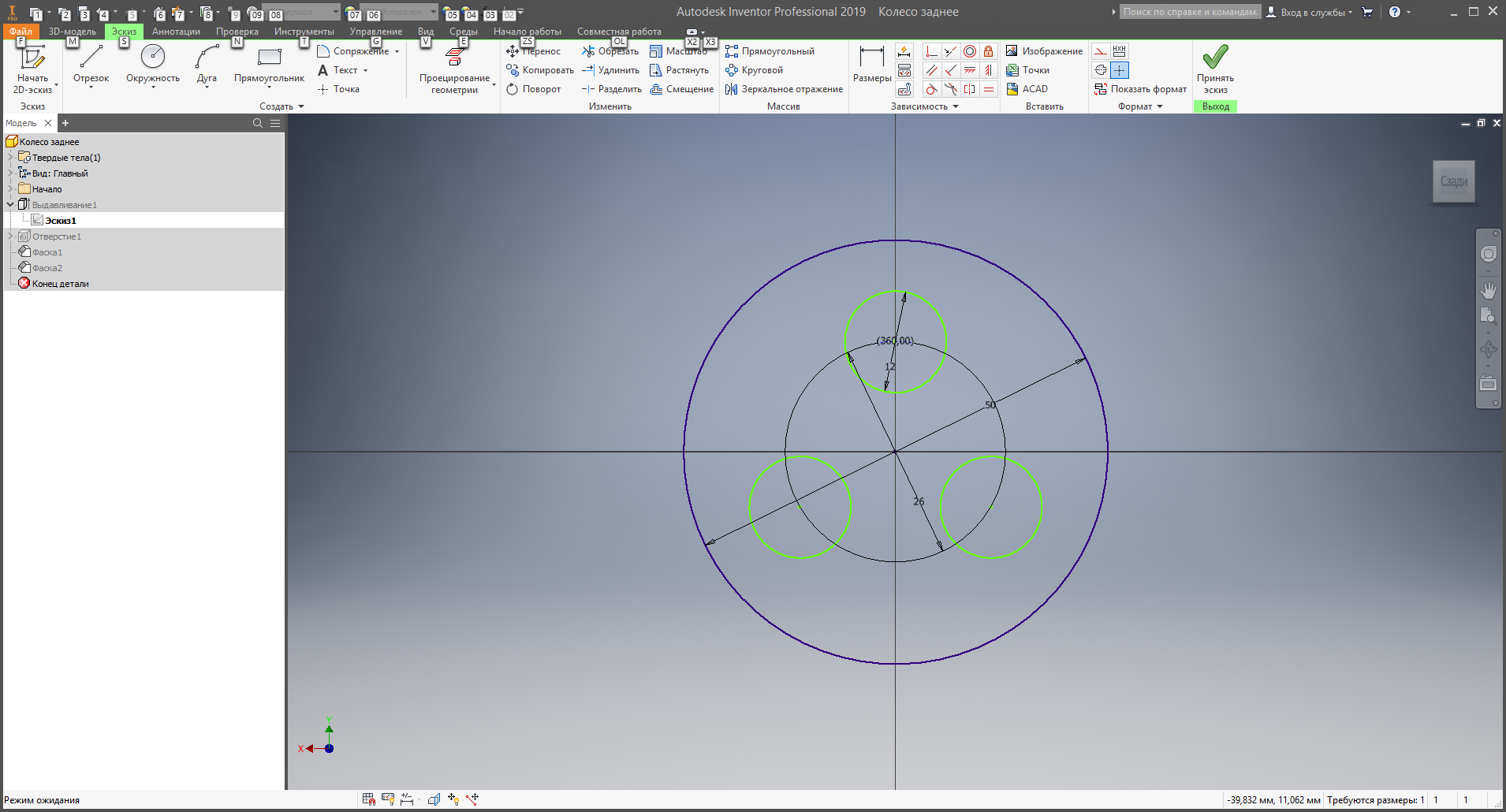 Примерный вариант выполнения детали Задний мост.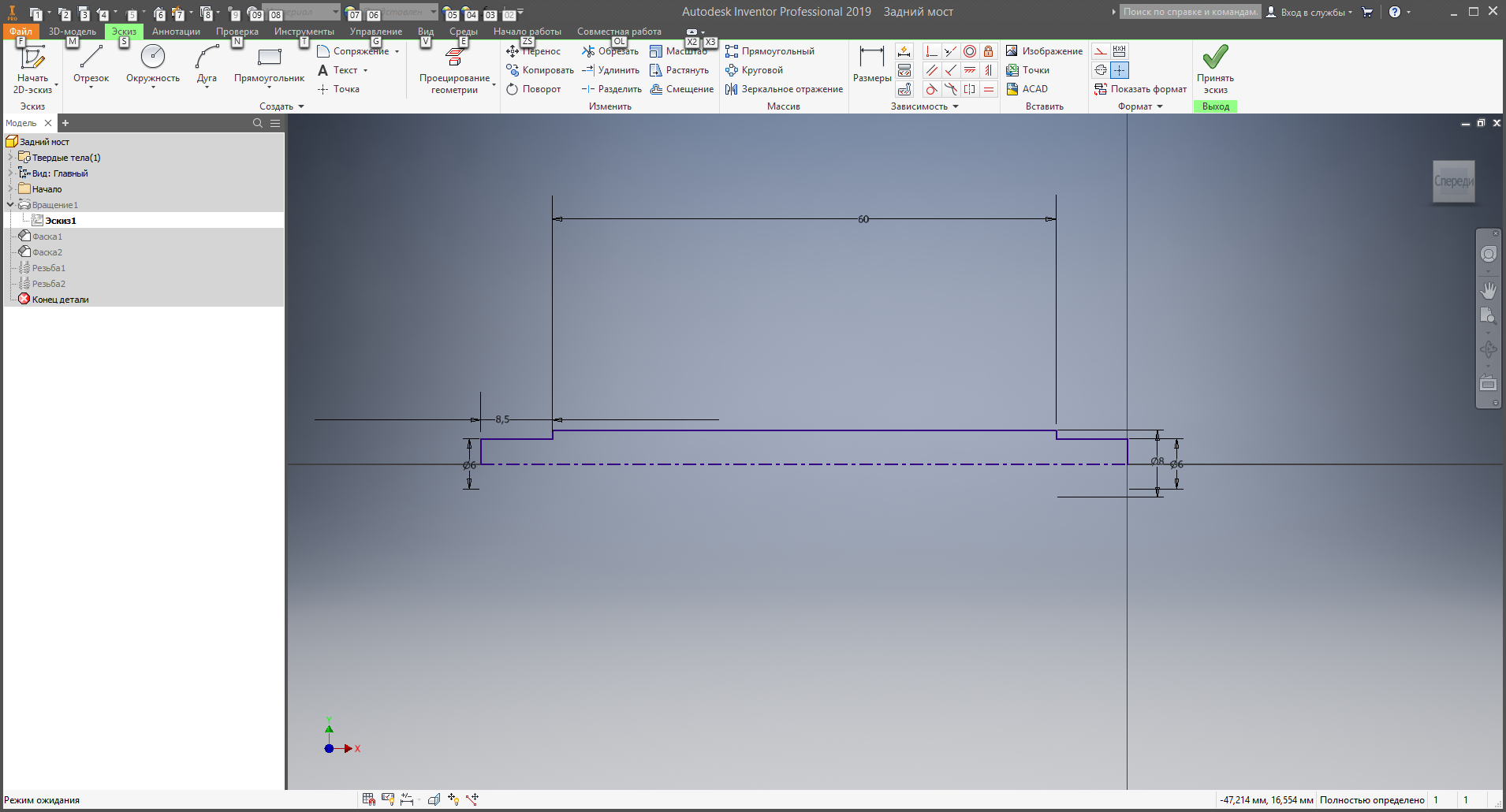 Примерный вариант выполнения детали Передний мост.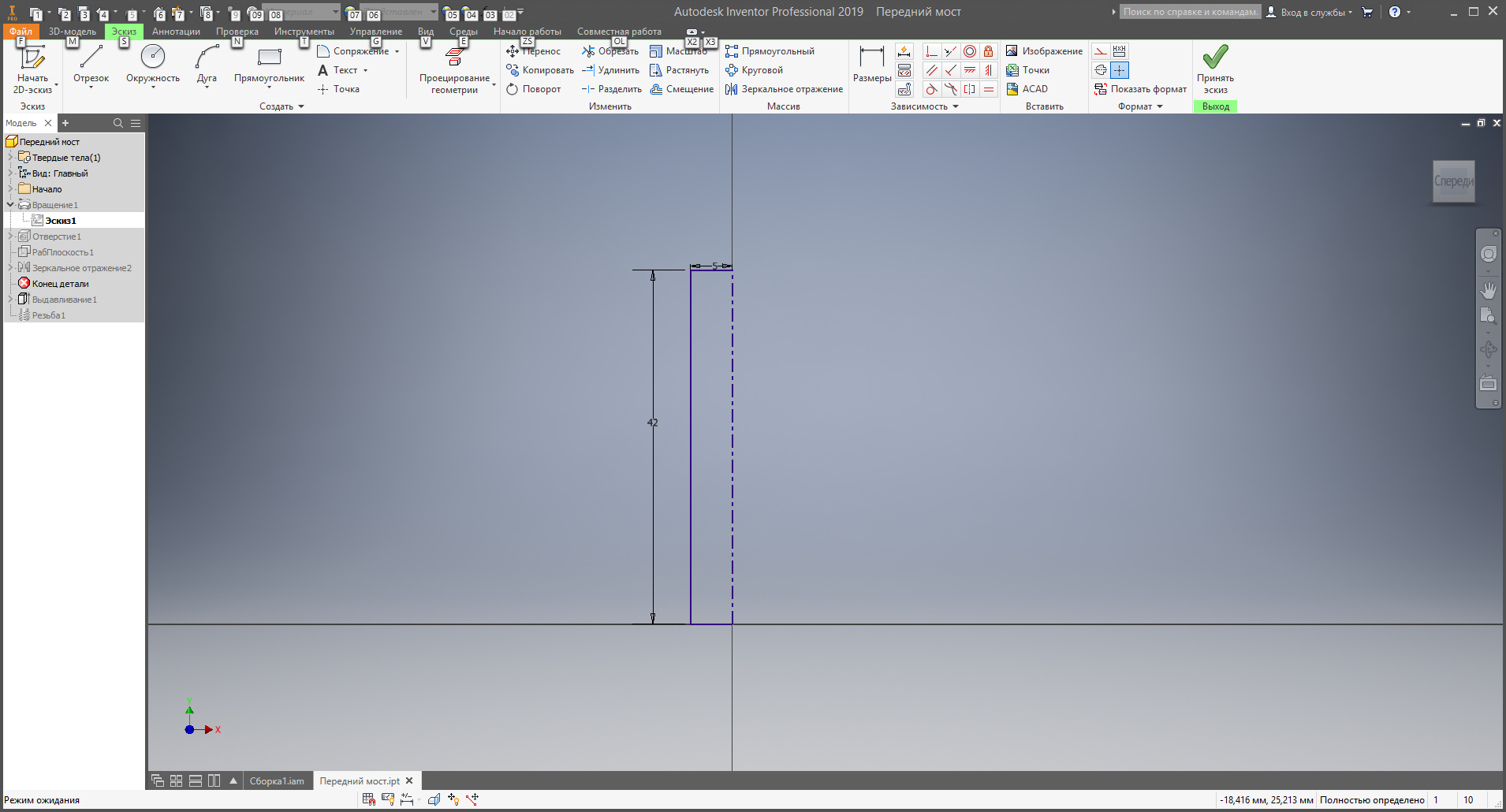 Примерный вариант выполнения детали Паровая труба.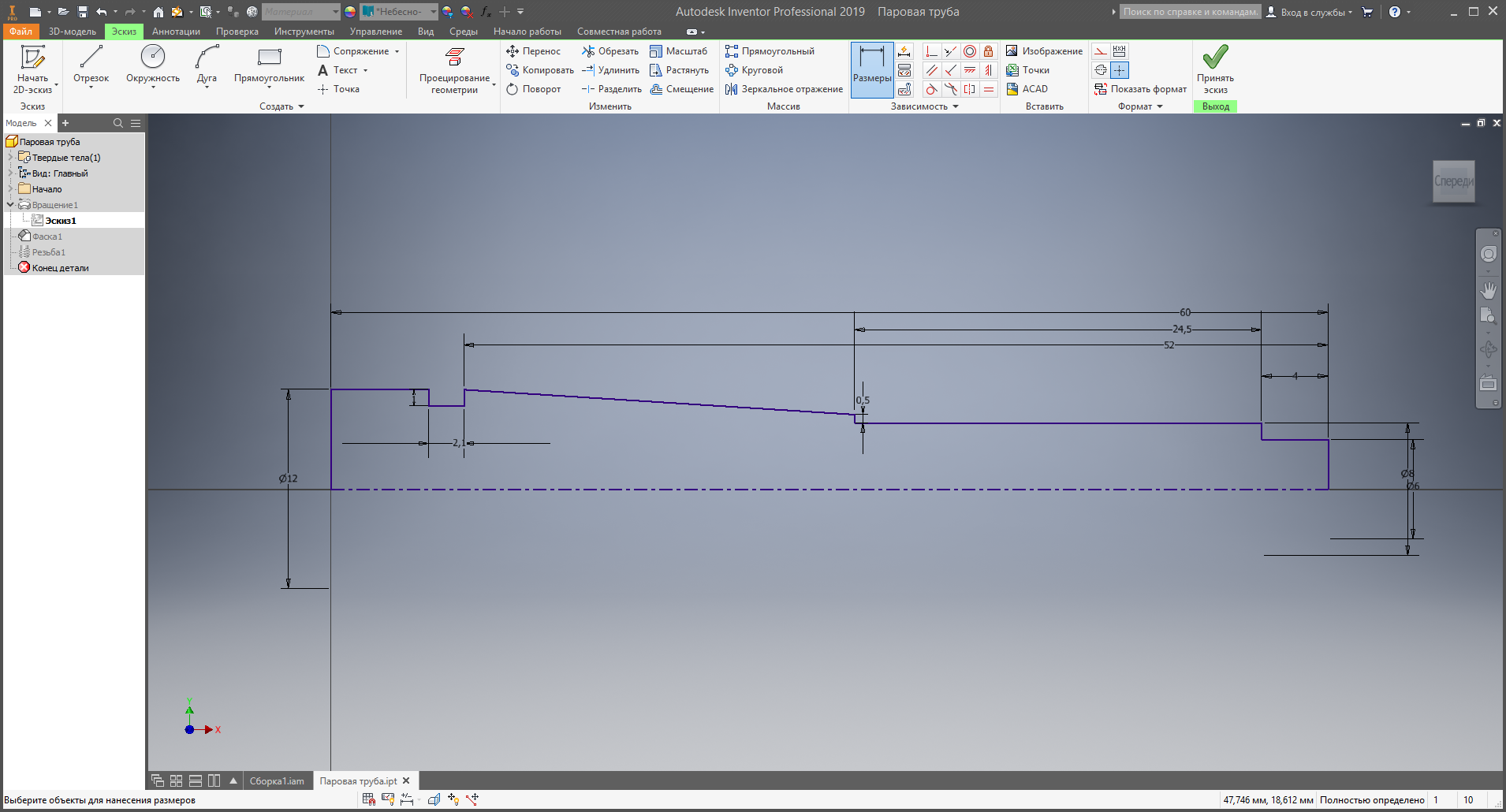 Примерный вариант выполнения детали Котёл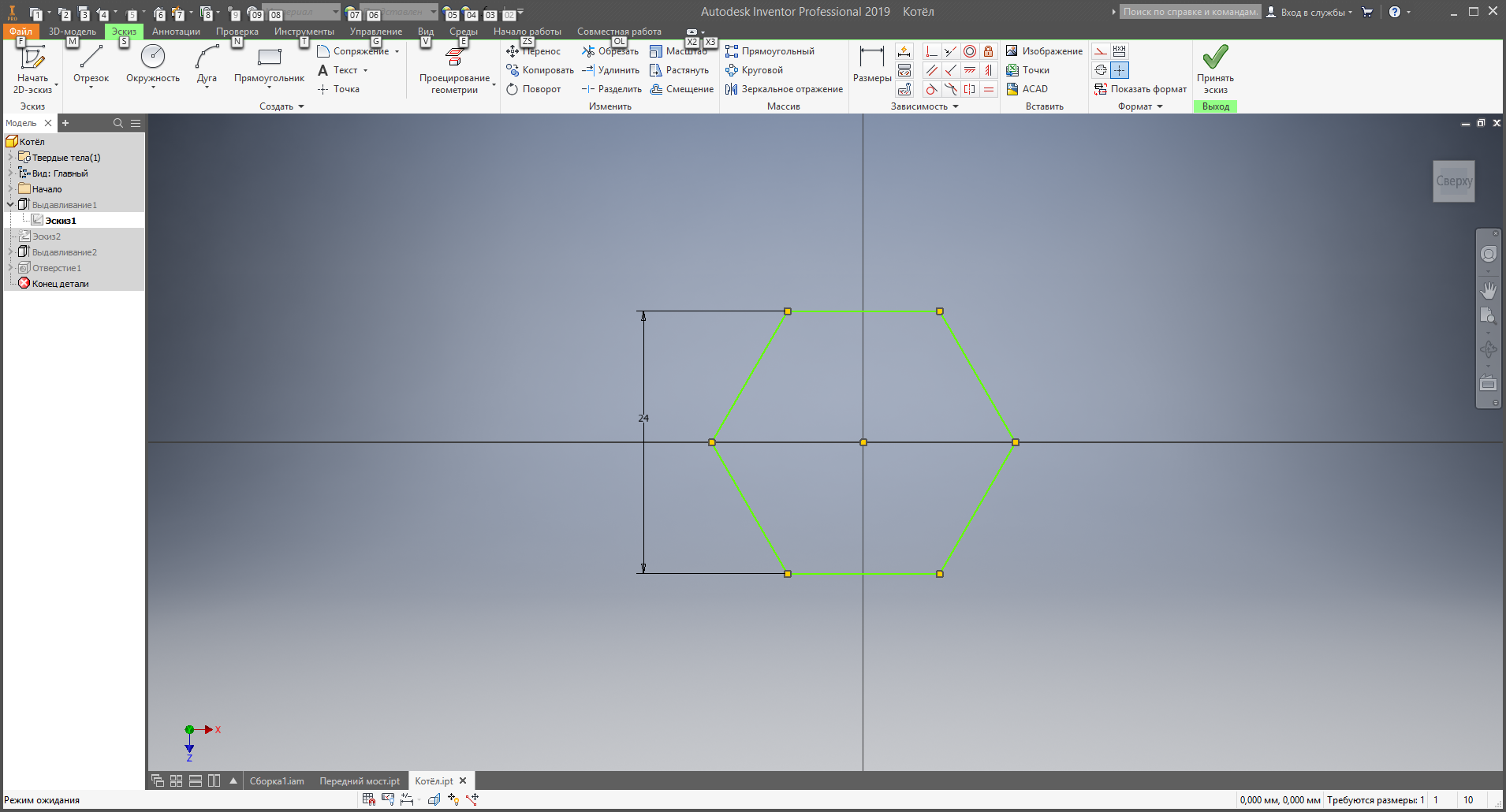 Примерный вариант выполнения детали Крыша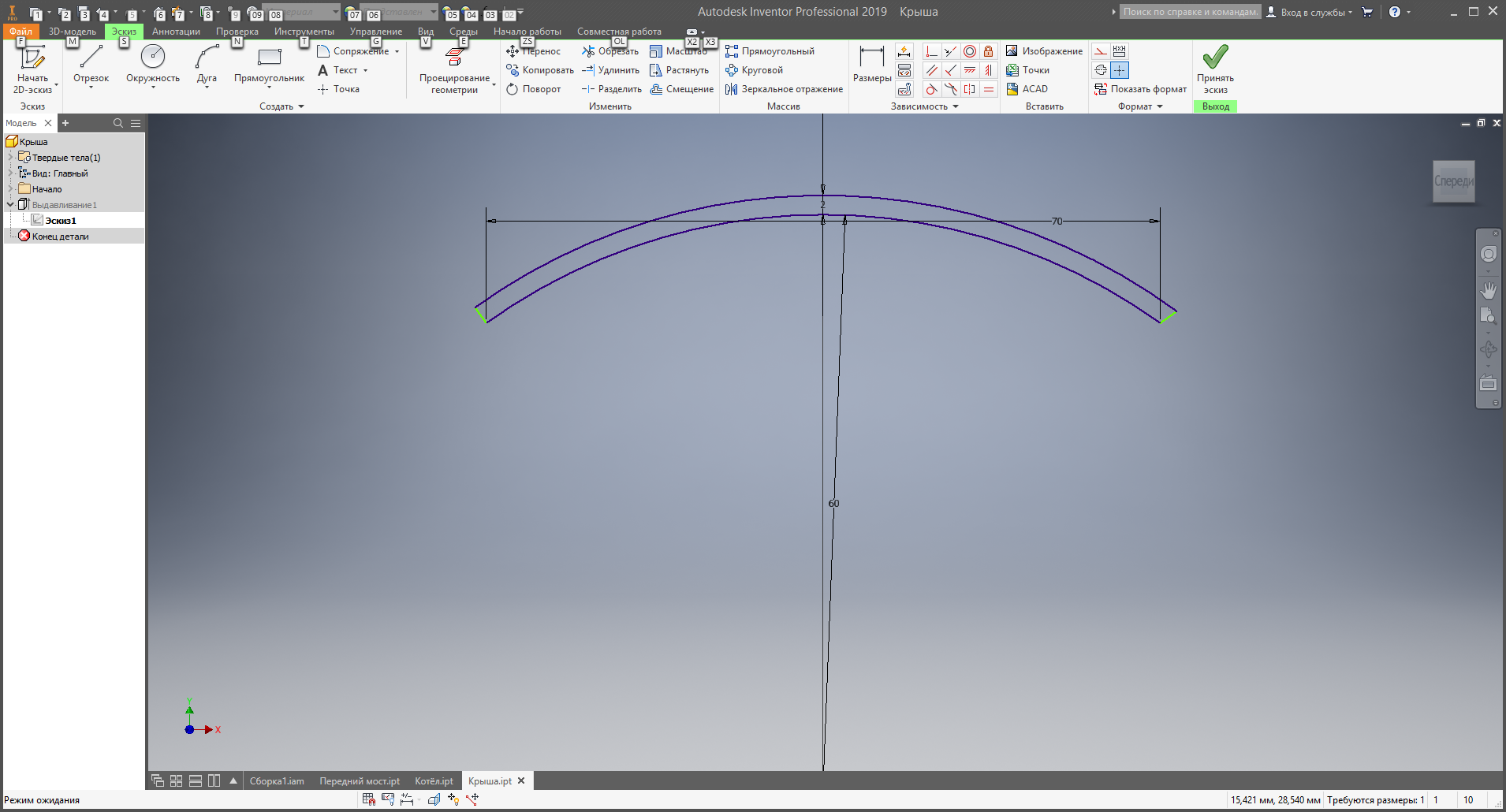 Примерный вариант выполнения детали Рулевой механизм.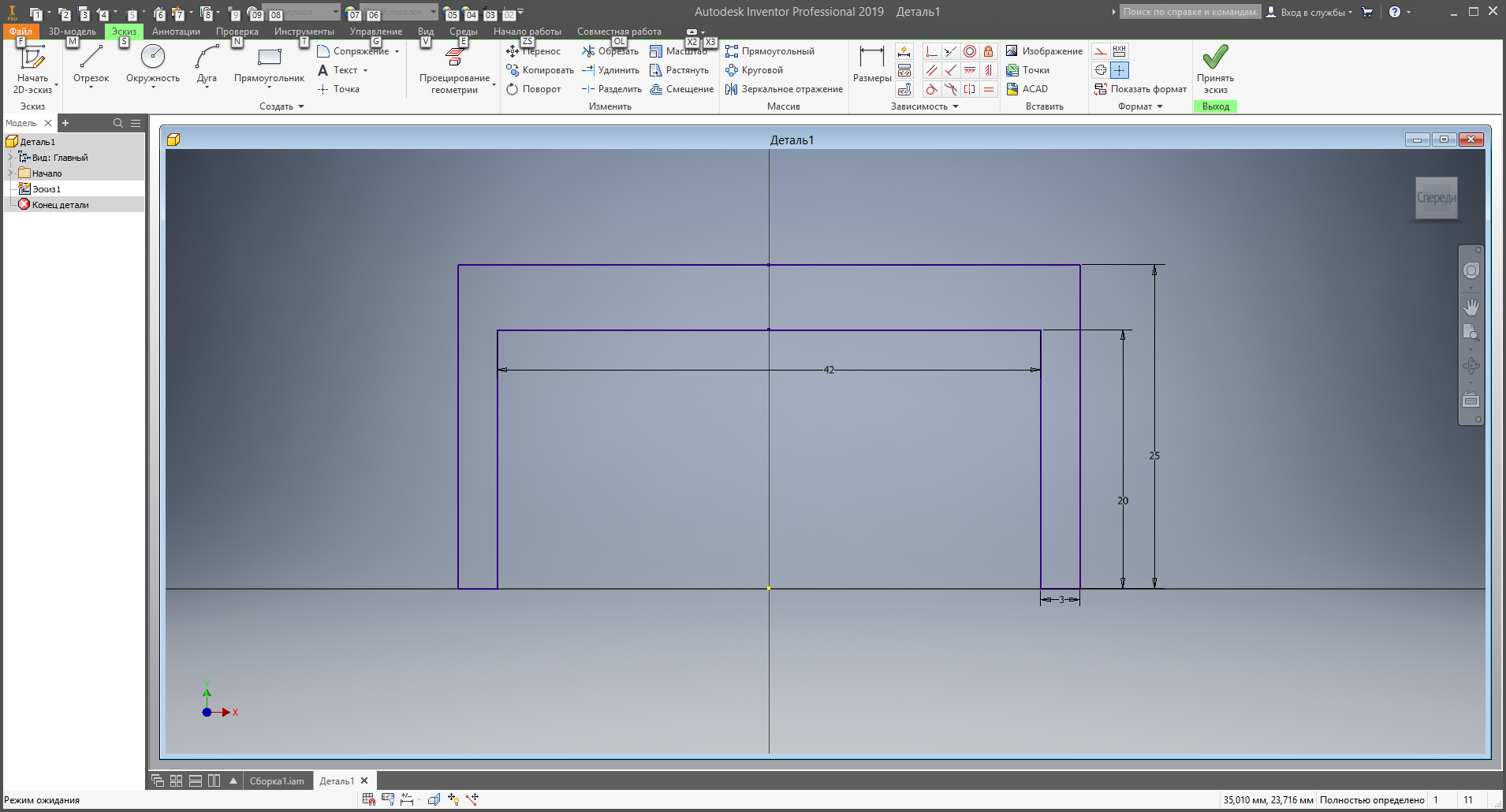 Примерный вариант выполнения детали Кабина.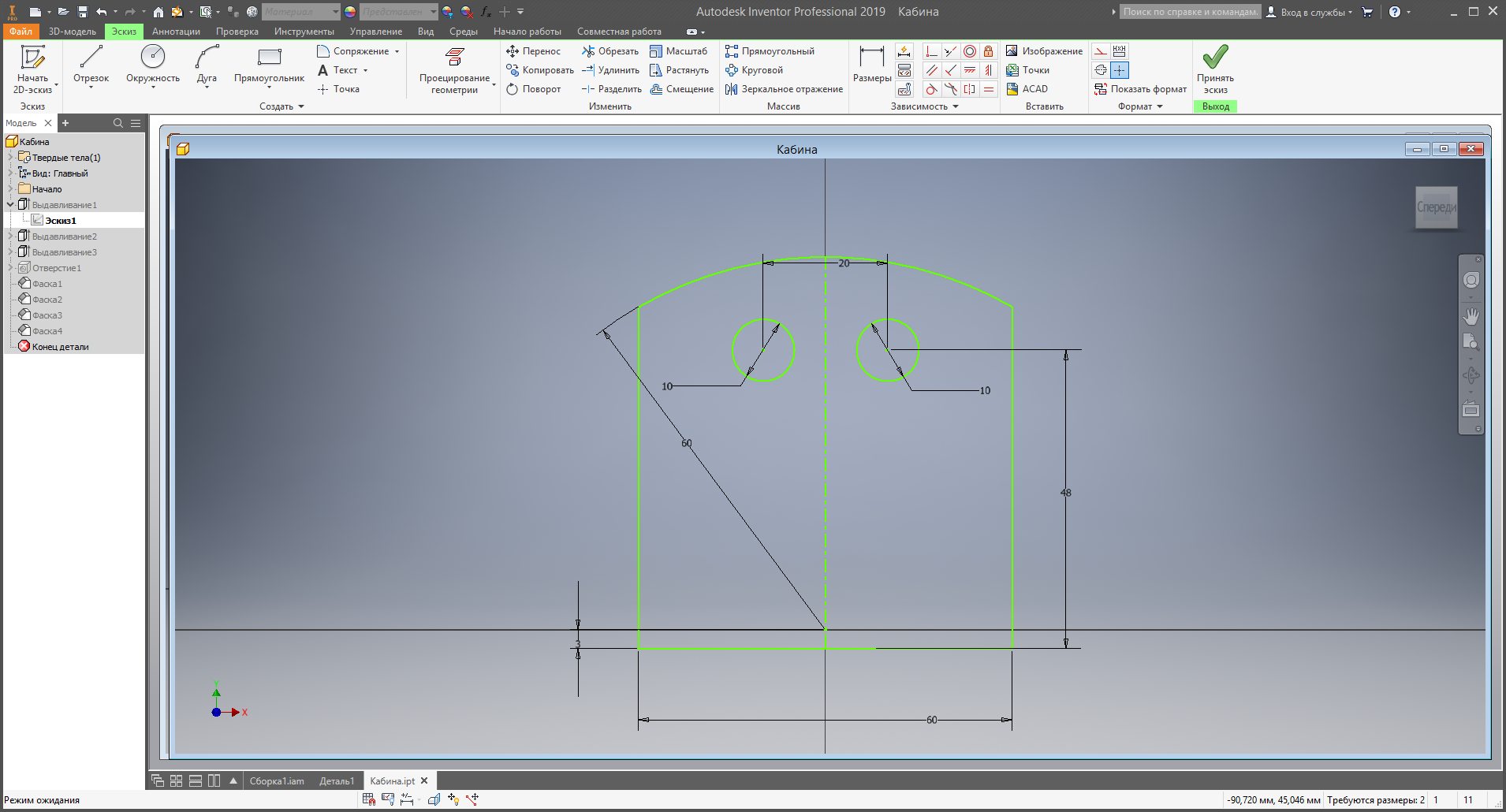 Приложение 3. Чертежи для моделирования деталей и осуществления сборки.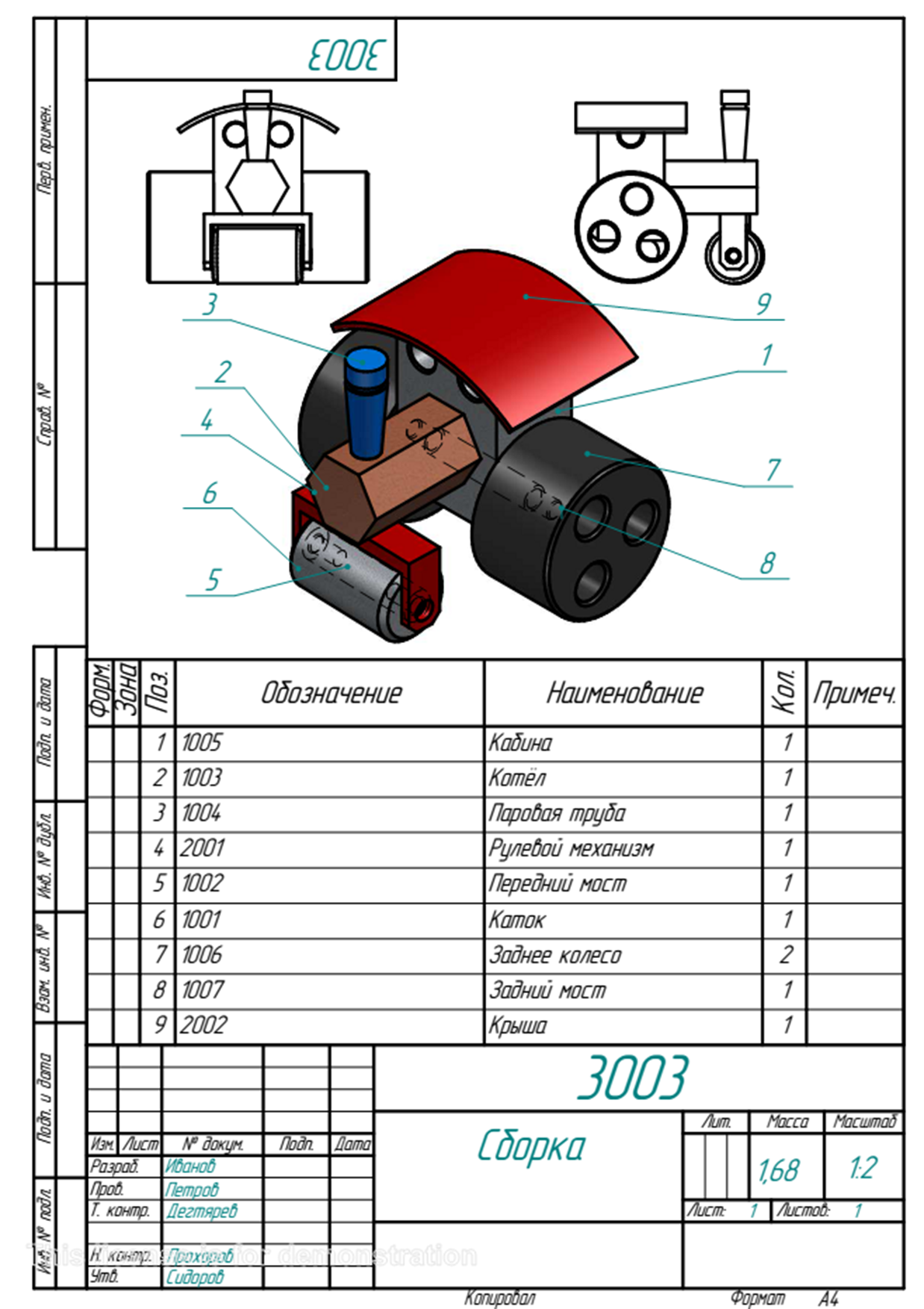 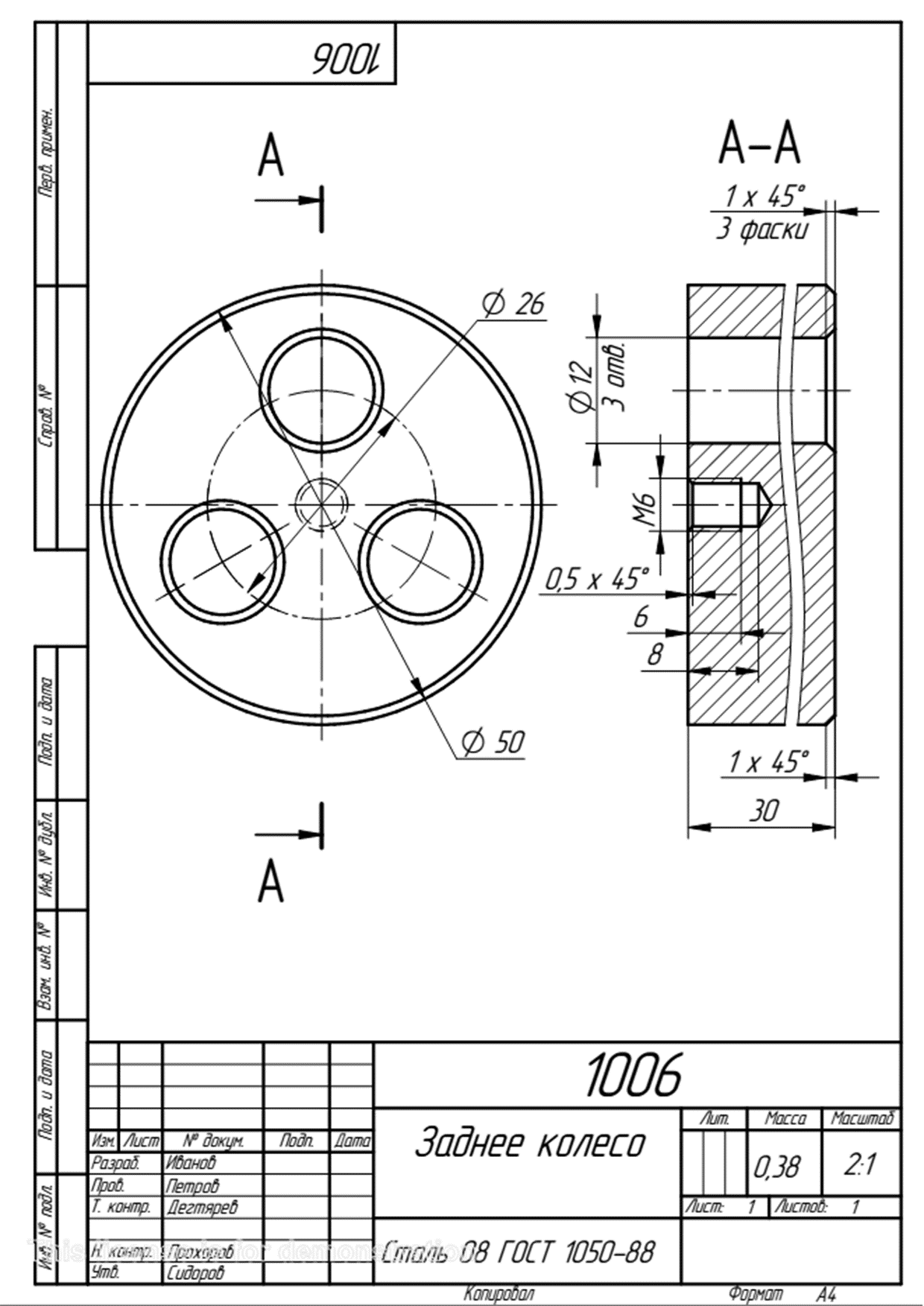 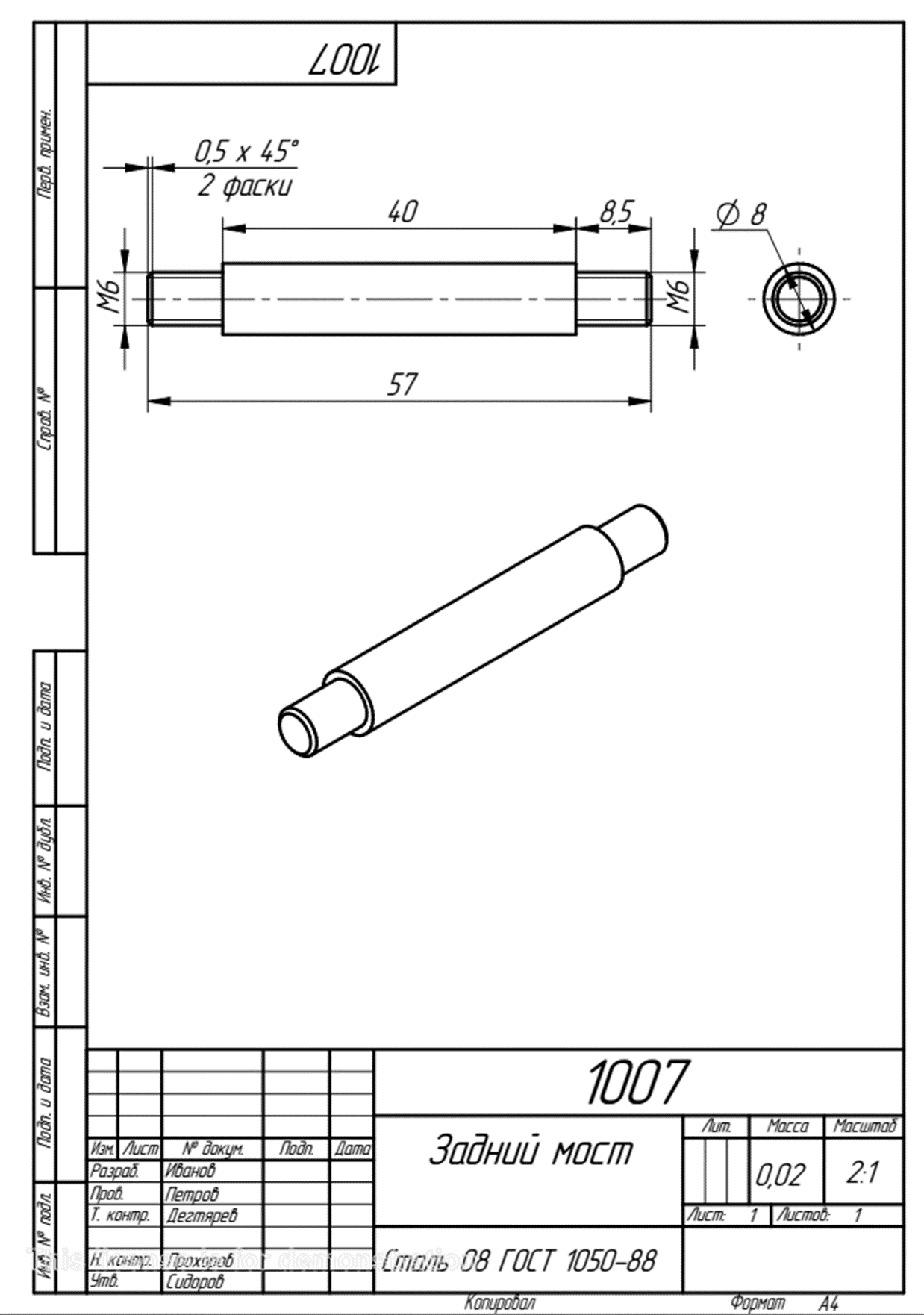 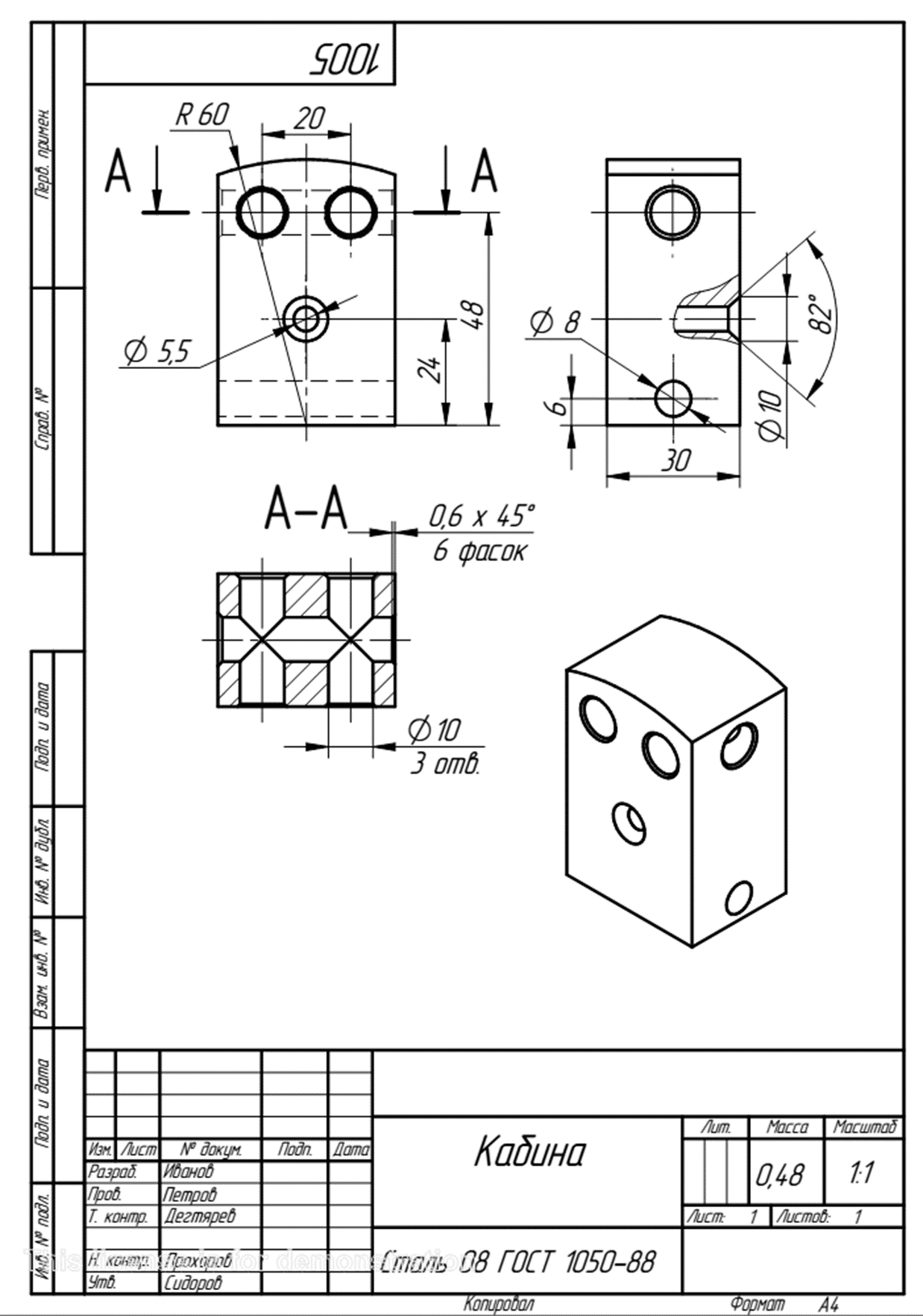 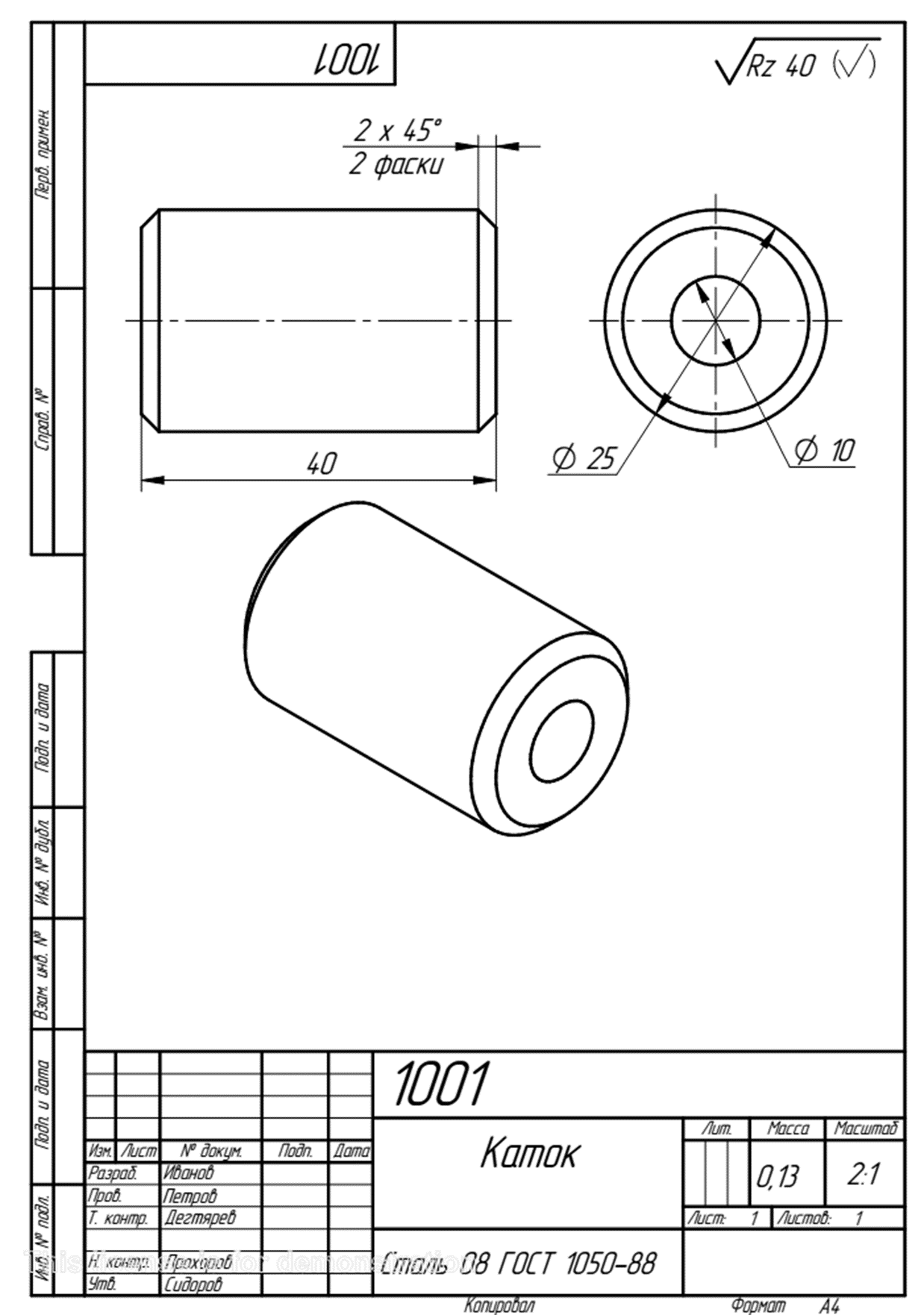 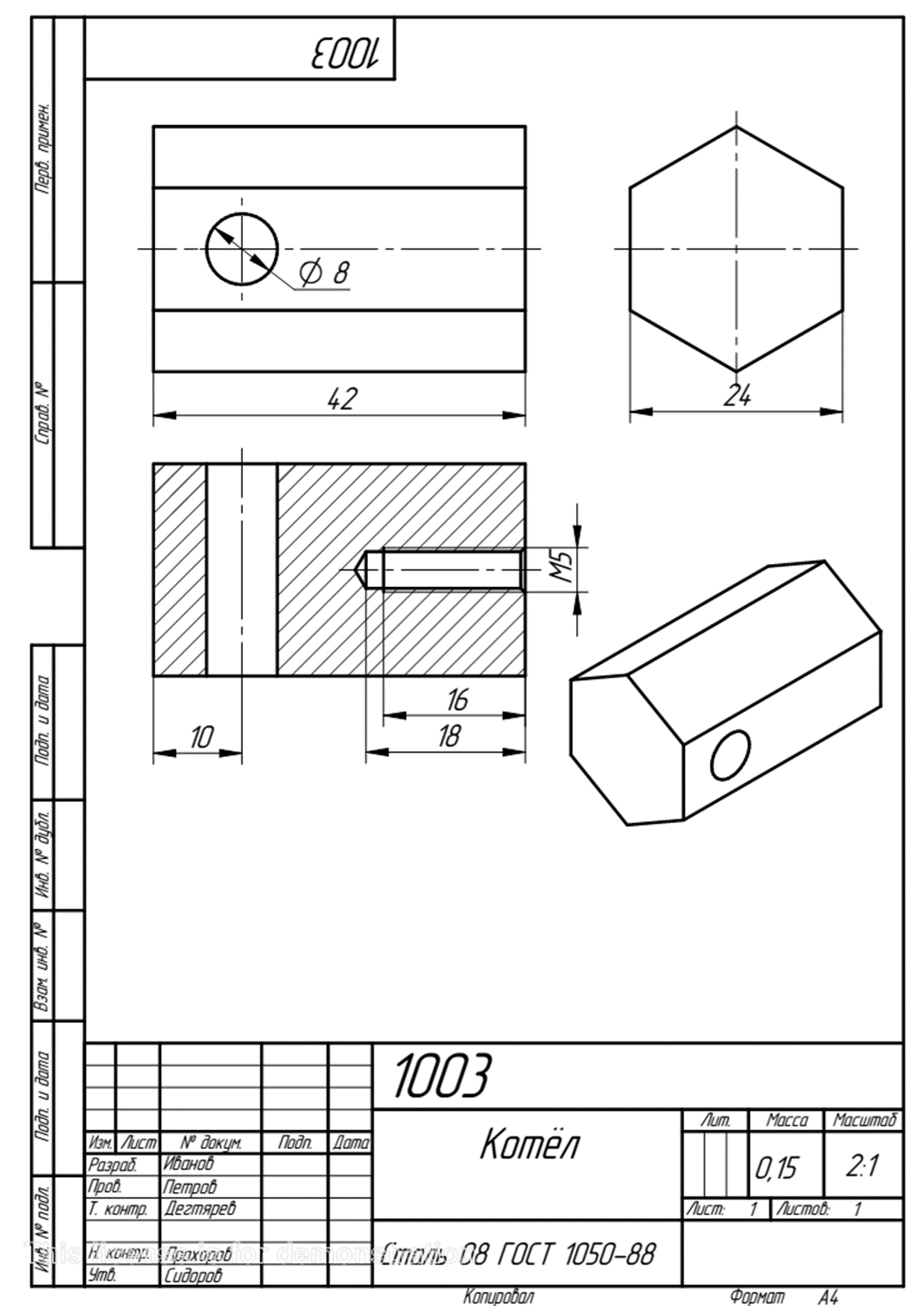 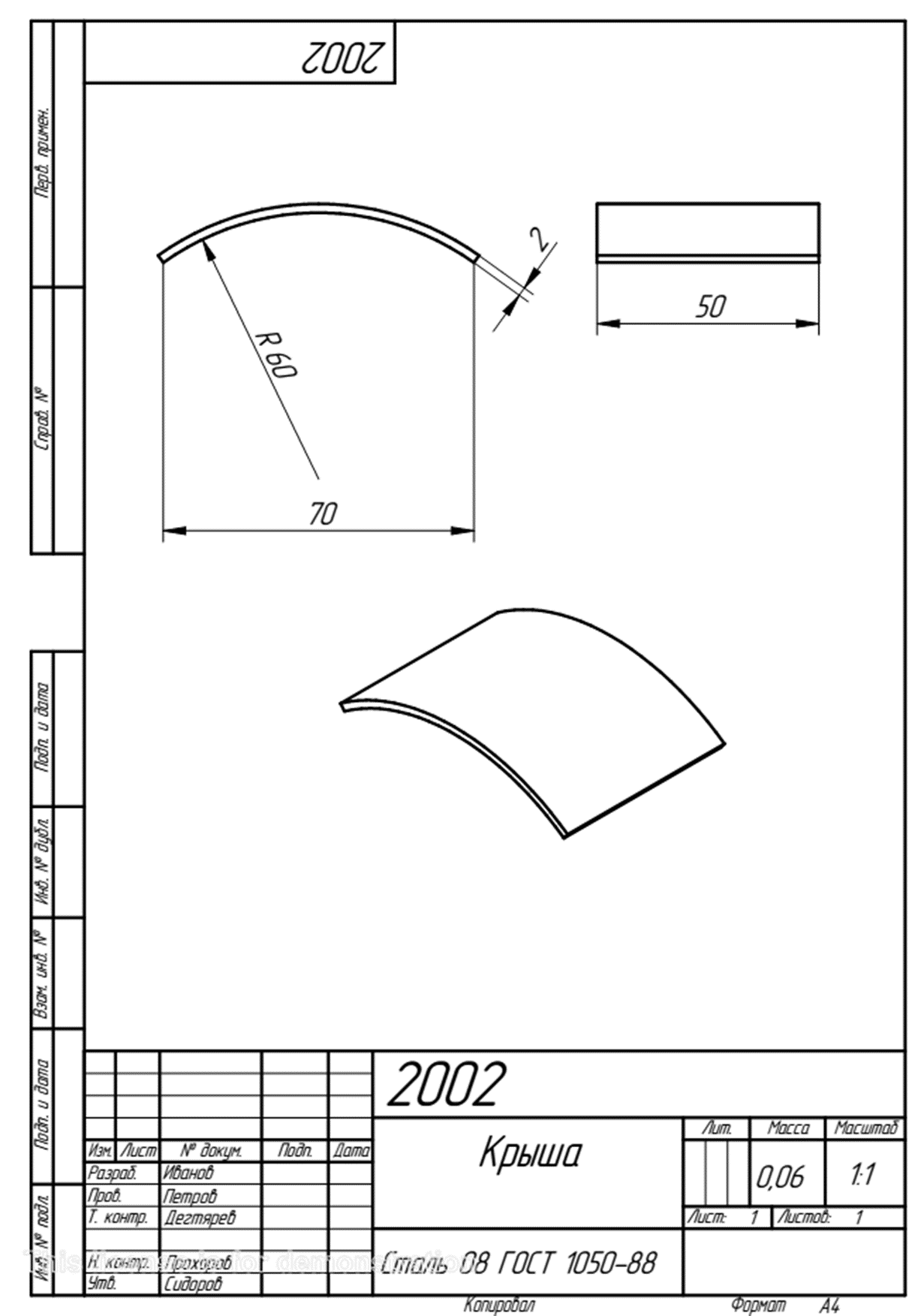 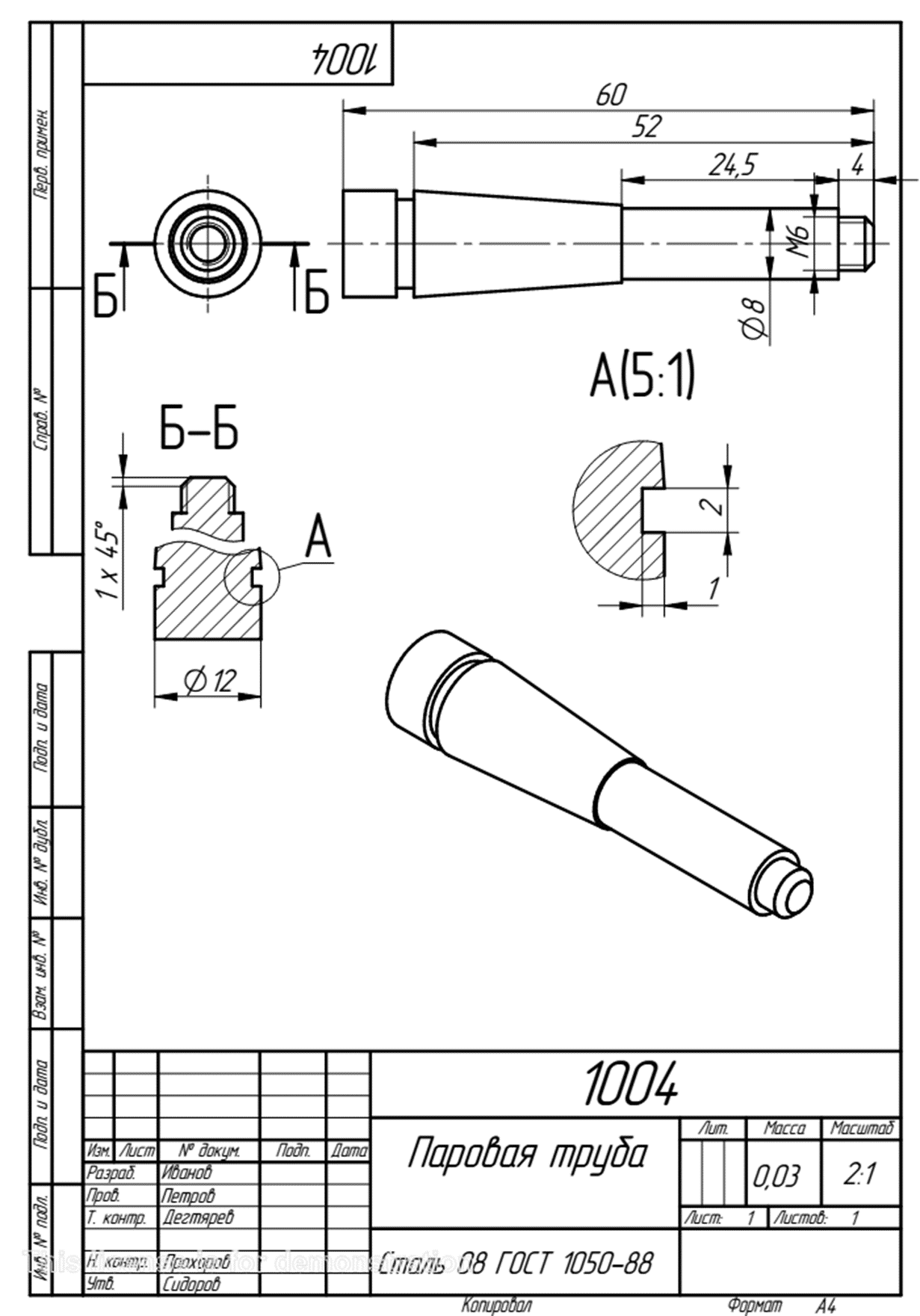 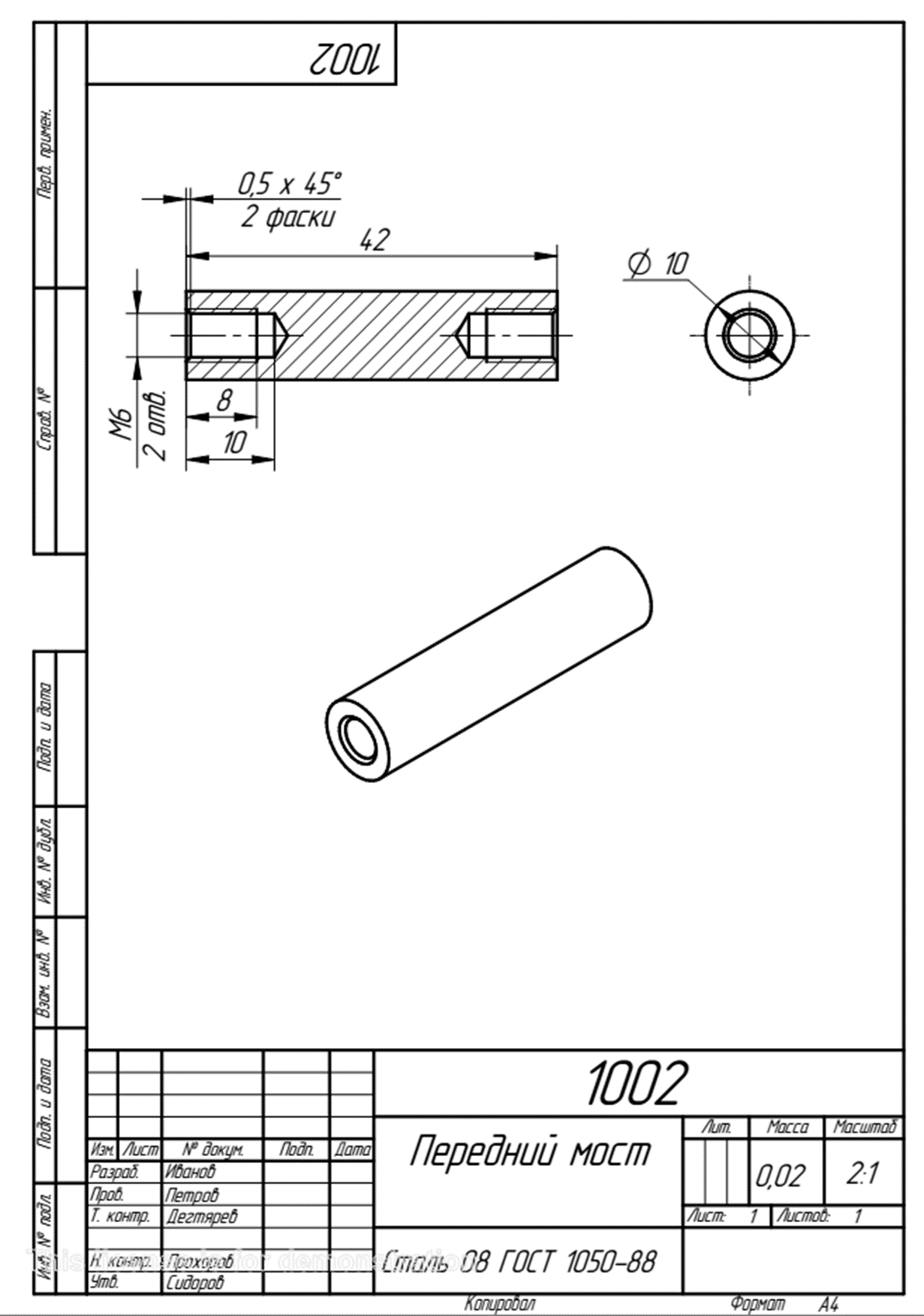 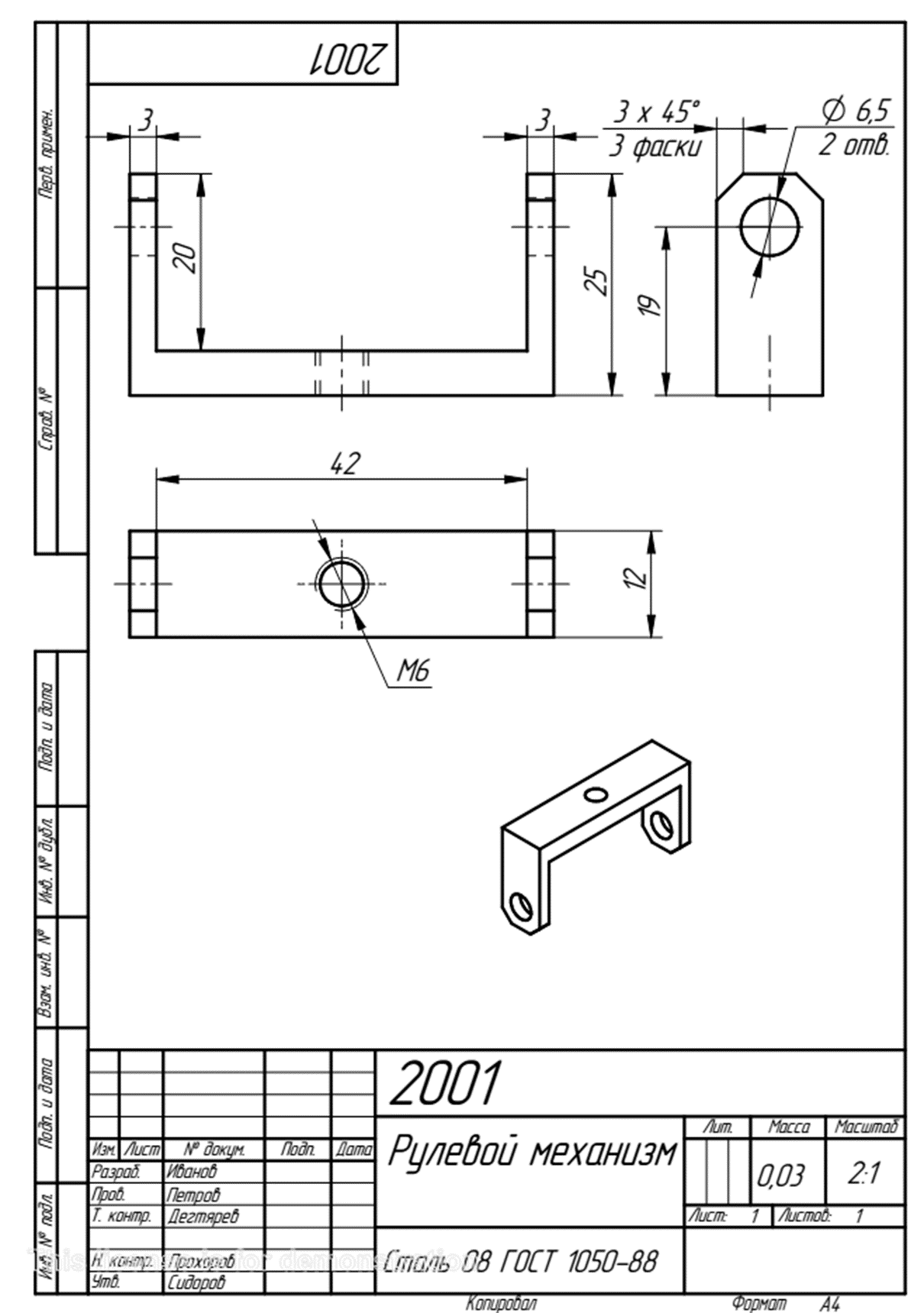 Уровень сложностиФормат проведенияВремя проведенияВозрастная категорияДоступность для участников с ОВЗбазовыйочная90 минут8-11 классОбщие заболевания (нарушение дыхательной системы, пищеварительной, эндокринной систем, сердечно-сосудистой системы и т.д.)Возможно одновременное участие детей с инвалидностью и ОВЗ и детей без инвалидностиВведение
(10 мин) Краткий рассказ о содержании компетенции:Термином «3D моделированию» обозначается использование технологии компьютерного проектирования (CAD) при подготовке электронных моделей, чертежей и другой документации, необходимой для производства деталей и обеспечения сборки при решении задач проектирования машиностроительных изделий, а также потребительских товаров. Место и перспективы компетенции в современной экономике страныГлобальная экономика знаний формирует технологические потребности, приводящие к существенному изменению характера современного инженерного образования. От современного инженера для того, чтобы быть востребованным, ожидается владение весьма широким спектром ключевых компетенций, далеко за пределами классических узкоспециализированных научно-технических и инженерных дисциплин. Проектирование современной высокотехнологичной, высоко конкурентной продукции немыслимо без применения систем автоматизированного проектирования (САПР). Освоение CAD-систем применительно к моделированию и, отчасти, проектированию машиностроительных конструкций, требует не только умения читать чертежи, но и использовать знания по геометрии, понимать основы механики, теории механизмов и механики машин. Для выполнения профессиональной пробы начинающего уровня, участнику потребуются, ключевые навыки и знания для овладения компетенцией:Математика, геометрия, механика машин, развитое пространственное воображение, склонность к конструкторской деятельности.1-2 интересных факта о компетенцииДо 2001 года на чемпионатах мира Worldskills соревнования по компетенции проводились на кульманах. В 2001 году впервые для выполнения задания были использованы компьютеры со специализированным программным обеспечением. И так продолжалось до 2017 года. В 2017 году задание включало распечатку компонентов на 3D-принтере. А в 2019 году для выполнения модуля обратного проектирования уже необходимо было продемонстрировать навыки работы с 3D-сканером. Поэтому можно говорить, что компетенция быстро развивается и специалисты, обладающие необходимыми для выполнения задания навыками, будут востребованы в будущем Связь задания в рамках пробы с реальной деятельностьюПрежде чем приступить к изготовлению различных механизмов, приспособлений, механических устройств, необходимо разработать комплект необходимой конструкторской документации. Такими документами на протяжении длительного времени были и остаются чертежи, а передовые предприятия уже переходят на работу с электронными моделями деталей и сборок как с конструкторскими документами..Постановка задания(5 мин) Общая формулировка задания в рамках пробыВам предлагается смоделировать несколько деталей и собрать модель Катка. Модели деталей  Кабина, Каток, Заднее колесо, Задний мост, Котёл, Крыша, Паровая Труба, Передний мост, Рулевой механизм необходимо построить в соответствии с информацией о геометрии, представленной на прилагаемых к заданию чертежах.Перед началом пробы:Наставник демонстрирует участнику финальный результат. В виде сборочной модели Каток..- наставник предоставляет участнику;Приложение №1 – результат выполнения задания- Сборка Каток. Приложение 2 - Инструкция по выполнению задания - моделирование деталей и сборка Катка.  Приложение 3. Чертежи для моделирования деталей и осуществления сборки.Выполнение задания
(55 мин) Пошаговая инструкция по выполнению заданияПриложение №1. Предоставляется участнику и наставникуВ Приложении №2( в виде скриншотов) приведены примерные результаты выполнения эскизов для справки. Преподаватель волен использовать свои приёмы и весь свой опыт для получения геометрически правильных моделей. Для решения текущей задачи важно придерживаться лишь точности указания размеров и обеспечения геометрии моделей согласно чертежа. Техническое оснащениеВ соответствии с Инфраструктурным листом предоставляется участнику и наставнику. Рекомендации для наставника по организации процесса выполнения задания:Наставник не общается с участником, а только следит за выполнением задания. Может остановить выполнение задания при угрозе вывода из строя дорогостоящих комплектующихНаставник молча оценивает участника.Наставник фиксирует для себя приоритетные качества участника, которые необходимы в работе компетенции« Специалист по 3D моделированию ».Контроль и оценка(20 мин) Критерии успешного выполнения заданияВсе размеры, указанные на чертежах деталей, должны быть выполнены в модели и при измерении должны соответствовать указанным в условии значениям с точностью до 8 знака (т.е. размер имеющий погрешность 0,001, например, 15,001 мм, указывает на то, что в данном случае нет необходимой геометрической привязки). Также следует для каждой детали указать материал (физический) и задать цвет (представление). Рекомендации для наставника по контролю результата, процедуре оценкиБольшая часть размеров может быть проконтролирована в эскизах. В противном случае, если размер не задан на эскизе или не может быть вычислен исходя из значений других размеров, осуществляется измерение на модели детали и сравнение с указанным в условии.Описание уровней прохождения профессиональной пробы  школьникамиОписание уровней прохождения профессиональной пробы  школьниками№ п/пУровни прохождения профессиональной пробы1Низкий уровень. Учащийся практически не выполнил задание профессиональной пробы, либо выполнил его с большими погрешностями. Не проявлял инициативу и интерес кзаданной деятельности, отвлекался во время выполнения задания. Задание выполнял не аккуратно и без особых стараний.2Средний уровень. Учащийся выполнил задание профессиональной пробы с небольшим количеством ошибок и погрешностей. При выполнении задания обращался за помощью к наставнику (преподавателю). Проявлял инициативу и интерес к заданнойдеятельности, не отвлекался во время выполнения задания. Задание выполнял аккуратно и старательно.3Высокий уровень. Учащийся выполнил задание профессиональной пробы самостоятельно, без ошибок и погрешностей. Проявлял инициативу и большой интерес к заданной деятельности, не отвлекался во время выполнения задания. Задание выполнял очень аккуратно и старательно. Задавал множество вопросов по профессии и теме профессиональной пробы.НаименованиеТехнические характеристики с необходимыми примечаниямиРасчетНа группу/ на 1 чел.Степень необходимости (необходимо/ опционально)Системный блок (с клавиатурой и мышью)Параметры не хуже:процессор х86-64, 3.0 ГГц или выше/DDR-3 8 GB/HDD	или SSD500Gb, видеокарта c 4 ГБ памяти.1на 1 чел.необходимоМониторС диагональю не менее 19 дюймов1на 1 чел.необходимоПрограммное обеспечение Autodesk Inventor (возможно также применение ПО Компас-3D компании АСКОН и ПО Creo Parametric компании PTC)Версия 2020/20211на 1 чел.необходимоПрограммное обеспечение Acrobat Reader1на 1 чел.необходимо (для изучения электронного варианта документов)Программное обеспечение Microsoft Office1на 1 чел.Необходимо для работы с резьбами в Autodesk InventorСтол офисный1400х600х7501на 1 чел.необходимоКресло офисное650х720х1180 (1120)1на 1 чел.необходимоПроектор с проекционным экраном либо плазменная панель для демонстрации картинки с экрана компьютера1на 1 группунеобходимо